Dzień dobry.Pan Jezus bardzo kocha dzieci i każdego człowieka.Święta Faustyna – siostra zakonna zobaczyła prawdziwego Pana Jezusa, który polecił Jej namalować obraz.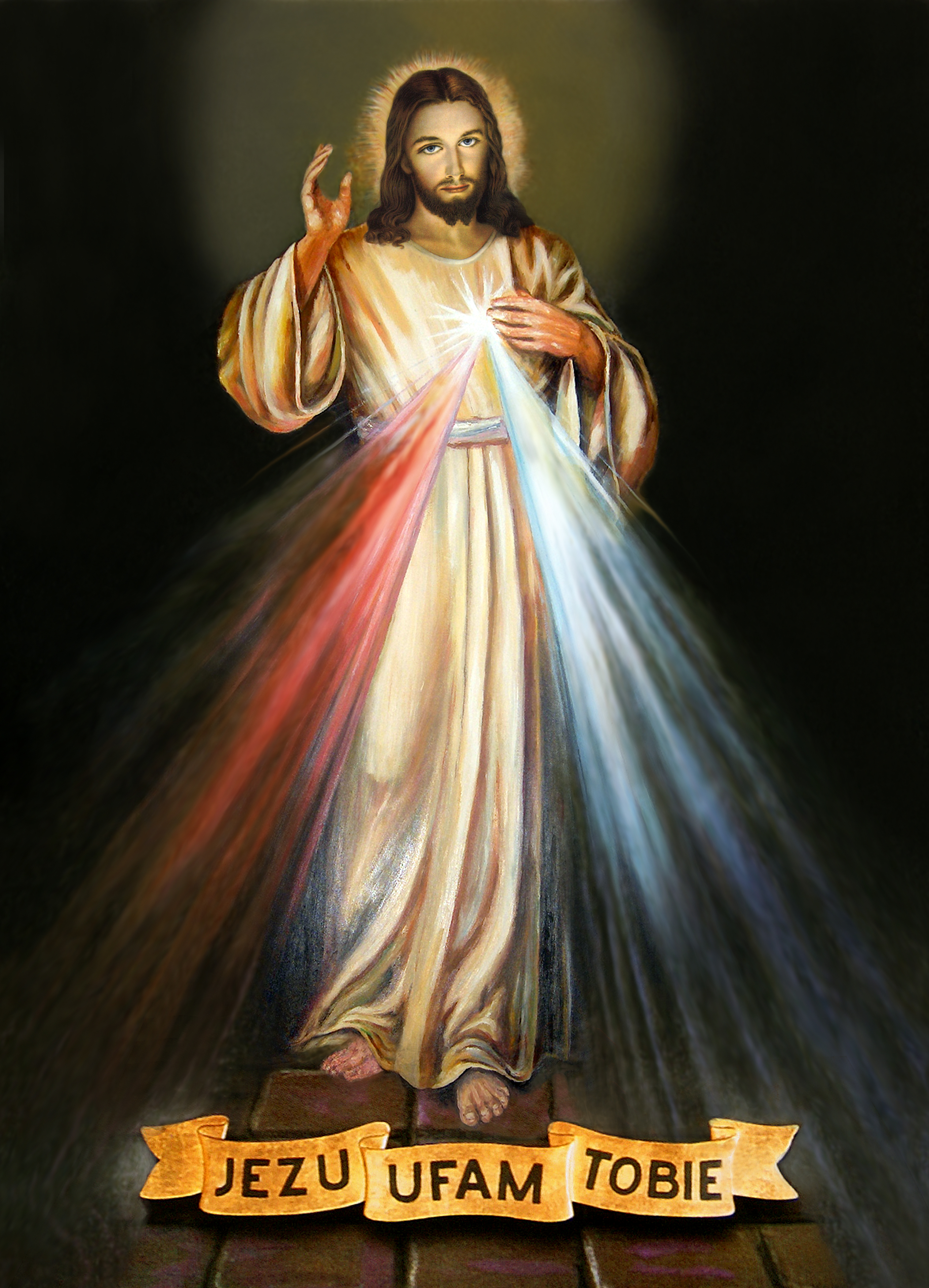 W najbliższą niedzielę obchodzimy Święto Miłosierdzia Bożego.
Przesyłam film o świętej Faustynie, której Pan Jezus objawił się i przekazał prawdę o swojej miłości do człowieka i przebaczeniu.
https://www.youtube.com/watch?v=984Jyp65J_YPozdrawiam serdecznie.